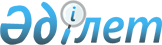 Темір аудандық мәслихатының 2022 жығы 29 желтоқсандағы № 289 "2023–2025 жылдарға арналған Кеңқияқ ауылдық округ бюджетін бекіту туралы" шешіміне өзгеріс енгізу туралы
					
			Мерзімі біткен
			
			
		
					Ақтөбе облысы Темір аудандық мәслихатының 2023 жылғы 11 мамырдағы № 32 шешімі. Мерзімі өткендіктен қолданыс тоқтатылды
      Темір аудандық мәслихаты ШЕШТІ:
      1. Темір аудандық мәслихатының 2022 жылғы 29 желтоқсандағы № 289 "2023–2025 жылдарға арналған Кеңқияқ ауылдық округ бюджетін бекіту туралы" шешіміне мынадай өзгеріс енгізілсін:
      1–тармақ жаңа редакцияда жазылсын:
      "1. 2023–2025 жылдарға арналған Кеңқияқ ауылдық округ бюджеті осы шешімдегі 1, 2 және 3–қосымшаларға сәйкес, оның ішінде 2023 жылға мынадай көлемдерде бекітілсін:
      1) кірістер – 158 127 мың тенге, оның ішінде:
      салықтық түсімдер – 39 270 мың теңге;
      салықтық емес түсімдер – 1 320 мың теңге;
      негізгі капиталды сатудан түсетін түсімдер – 3 000 мың теңге;
      трансферттер түсімдері – 114 537 мың теңге, оның ішінде:
      субвенция – 2 463 мың теңге;
      2) шығындар – 172 748, 2 мың теңге;
      3) таза бюджеттік кредиттеу – 0 теңге, оның ішінде:
      бюджеттік кредиттер – 0 теңге;
      бюджеттік кредиттерді өтеу – 0 теңге;
      4) қаржы активтерімен жасалатын операциялар бойынша сальдо – 0 теңге, оның ішінде:
      қаржы активтерін сатып алу – 0 теңге;
      мемлекеттің қаржы активтерін сатудан түсетін түсімдер – 0 теңге;
      5) бюджет тапшылығы (профициті) – -14 621,2 мың теңге;
      6) бюджет тапшылығын қаржыландыру (профицитін пайдалану) – 14 621,2 мың теңге, оның ішінде:
      қарыздар түсімі – 0 теңге;
      қарыздарды өтеу – 0 теңге;
      бюджет қаражатының пайдаланылатын қалдықтары – 14 621,2 мың теңге.".
      2. Көрсетілген шешімдегі 1–қосымша осы шешімдегі қосымшаға сәйкес жаңа редакцияда жазылсын.
      3. Осы шешім 2023 жылғы 1қаңтардан бастап қолданысқа енгізіледі. 2023 жылға арналған Кеңқияқ ауылдық округ бюджеті
					© 2012. Қазақстан Республикасы Әділет министрлігінің «Қазақстан Республикасының Заңнама және құқықтық ақпарат институты» ШЖҚ РМК
				
      Темір аудандық мәслихатының төрағасы 

Б. Шаимов
Темір аудандық мәслихатының 2023 жылғы 11 мамырдағы № 32 шешіміне қосымшаТемір аудандық мәслихатының 2022 жылғы 29 желтоқсандағы № 289 шешіміне 1-қосымша
Санаты
Санаты
Санаты
Санаты
Сомасы (мың теңге)
Сыныбы
Сыныбы
Сыныбы
Сомасы (мың теңге)
Кіші сыныбы
Кіші сыныбы
Сомасы (мың теңге)
Атауы
Сомасы (мың теңге)
I. Кірістер
158 127
1
Салықтық түсімдер
39 270
01
Табыс салығы
12 000
2
Жеке табыс салығы
12 000
04
Меншiкке салынатын салықтар
16 780
1
Мүлiкке салынатын салықтар
1 140
3
Жер салығы
300
4
Көлiк құралдарына салынатын салық
15 240
5
Бірыңғай жер салығы
100
05
Тауарларға, жұмыстарға және көрсетілетін қызметтерге салынатын ішкі салықтар
10 490
3
Табиғи және басқа да ресурстарды пайдаланғаны үшін түсетін түсімдер
2 790
4
Кәсіпкерлік және кәсіби қызметті жүргізгені үшін алынатын алымдар
7 700
2
Салықтық емес түсiмдер
1 320
01
Мемлекеттік меншіктен түсетін кірістер
120
5
Мемлекет меншігіндегі мүлікті жалға беруден түсетін кірістер
120
06
7
Басқа да салықтық емес түсiмдер
1 200
1
Басқа да салықтық емес түсiмдер
1 200
3
Негізгі капиталды сатудан түсетін түсімдер
3 000
03
Жерді және материалдық емес активтерді сату
3 000
1
Жерді сату
3 000
4
Трансферттердің түсімдері
114 537
02
Мемлекеттiк басқарудың жоғары тұрған органдарынан түсетiн трансферттер
114 537
3
Аудандардың (облыстық маңызы бар қаланың) бюджетінен трансферттер
114 537
Функционалдық топ
Функционалдық топ
Функционалдық топ
Функционалдық топ
Функционалдық топ
Сомасы (мың теңге)
Кіші функция
Кіші функция
Кіші функция
Кіші функция
Сомасы (мың теңге)
ББ әкімшісі
ББ әкімшісі
ББ әкімшісі
Сомасы (мың теңге)
Бағдарлама
Бағдарлама
Сомасы (мың теңге)
Атауы
Сомасы (мың теңге)
II. Шығындар
172748,2
01
Жалпы сипаттағы мемлекеттiк көрсетілетін қызметтер
55674,2
1
Мемлекеттiк басқарудың жалпы функцияларын орындайтын өкiлдi, атқарушы және басқа органдар
59174,2
124
Аудандық маңызы бар қала, ауыл, кент, ауылдық округ әкімінің аппараты
59174,2
001
Аудандық маңызы бар қала, ауыл, кент, ауылдық округ әкімінің қызметін қамтамасыз ету жөніндегі қызметтер
54053
022
Мемлекеттік органның күрделі шығыстары
5121,2
07
Тұрғын үй-коммуналдық шаруашылық
14900
3
Елді-мекендерді көркейту
14900
124
Аудандық маңызы бар қала, ауыл, кент, ауылдық округ әкімінің аппараты
14900
008
Елді мекендердегі көшелерді жарықтандыру
7 500
009
Елді мекендердің санитариясын қамтамасыз ету
2 500
011
Елді мекендерді абаттандыру мен көгалдандыру
4900
12
Көлік және коммуникация
92 174
1
Автомобиль көлігі
92 174
124
Аудандық маңызы бар қала, ауыл, кент, ауылдық округ әкімінің аппараты
92 174
045
Аудандық маңызы бар қалаларда, ауылдарда, кенттерде, ауылдық округтерде автомобиль жолдарын күрделі және орташа жөндеу
92 174
13
Басқалар
6500
9
Басқалар
6500
124
Аудандық маңызы бар қала, ауыл, кент, ауылдық округ әкімінің аппараты
6500
040
Өңірлерді дамытудың 2025 жылға дейінгі мемлекеттік бағдарламасы шеңберінде өңірлерді экономикалық дамытуға жәрдемдесу бойынша шараларды іске асыруға ауылдық елді мекендерді жайластыруды шешуге арналған іс-шараларды іске асыру
6500
ІІІ.Таза бюджеттік кредиттеу
0
Бюджеттік кредиттер
0
Санаты
Санаты
Санаты
Санаты
Сомасы (мың теңге)
Сыныбы
Сыныбы
Сыныбы
Сомасы (мың теңге)
Кіші сыныбы
Кіші сыныбы
Сомасы (мың теңге)
Атауы
Сомасы (мың теңге)
5
Бюджеттік кредиттерді өтеу
0
01
Бюджеттік кредиттерді өтеу
0
1
Мемлекеттік бюджеттен берілген бюджеттік кредиттерді өтеу
0
Функционалдық топ
Функционалдық топ
Функционалдық топ
Функционалдық топ
Функционалдық топ
Сомасы (мың теңге)
Кіші функция
Кіші функция
Кіші функция
Кіші функция
Сомасы (мың теңге)
ББ әкімшісі
ББ әкімшісі
ББ әкімшісі
Сомасы (мың теңге)
Бағдарлама
Бағдарлама
Сомасы (мың теңге)
Атауы
Сомасы (мың теңге)
IV. Қаржы активтерімен жасалатын операциялар бойынша сальдо
0
V. Бюджет тапшылығы (профициті)
-14621,2
VІ. Бюджет тапшылығын қаржыландыру (профицитін пайдалану)
14621,2
Санаты
Санаты
Санаты
Санаты
Сомасы (мың теңге)
Сыныбы
Сыныбы
Сыныбы
Сомасы (мың теңге)
Кіші сыныбы
Кіші сыныбы
Сомасы (мың теңге)
Атауы
Сомасы (мың теңге)
8
Бюджет қаражатының пайдаланылатын қалдықтары
14621,2
01
Бюджет қаражаты қалдықтары
14621,2
1
Бюджет қаражатының бос қалдықтары
14621,2